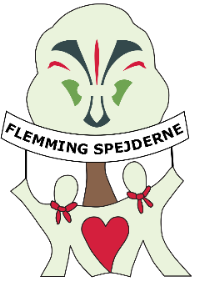 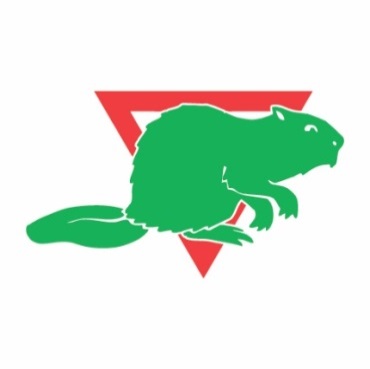 Program for Bæverne foråret 2019Husk altid at give børnene tøj på efter årstiden, så de kan være ude. Hvis dit barn ikke kommer, så kontakt en af lederne:Uffe Ross Pedersen	uffe@uffeross.dk	40 72 84 96Anna Bech	anna@mbamba.dk	51 33 58 32Thomas Lenke	t.lenke@icloud.com	53 86 11 91Rikke Busk Jensen	bel-berte@hotmail.com	53 37 73 86Trine Kruse Friis	trine@spejdernet.dk 	30 65 10 22Michael Petersen	agropetersen@gmail.com	25 13 37 71Mia Nielsen og Signe HansenSonja Madsen (Gå-Bus-Chaufør)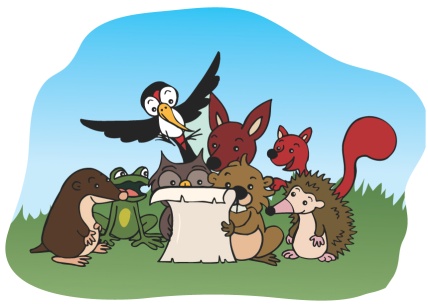 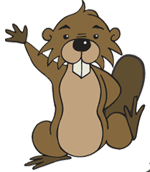 Med Spejder HilsenBæverlederneForbehold for ændringer.Program for Bæverne foråret 2019Husk altid at give børnene tøj på efter årstiden, så de kan være ude. Hvis dit barn ikke kommer, så kontakt en af lederne:Uffe Ross Pedersen	uffe@uffeross.dk	40 72 84 96Anna Bech	anna@mbamba.dk	51 33 58 32Thomas Lenke	t.lenke@icloud.com	53 86 11 91Rikke Busk Jensen	bel-berte@hotmail.com	53 37 73 86Trine Kruse Friis	trine@spejdernet.dk 	30 65 10 22Michael Petersen	agropetersen@gmail.com	25 13 37 71Mia Nielsen og Signe HansenSonja Madsen (Gå-Bus-Chaufør)Med Spejder HilsenBæverlederneForbehold for ændringer.Dato:Mandag 16:30-18:00Sted7. januarSkjoldeSpejdergården14. januarSværdSpejdergården21. januarSværdholderSpejdergården28. januarAsterix og ObelixSpejdergården4. februarLodseddelsalgSpejdergården18. februarFantasivæsenerSpejdergården25. februarGeneralforsamlingSpejdergården4. martsKom udklædtSpejdergården11. martsBålmødeSpejdergården18. martsEventyrligtblåmadSpejdergården25. martsAsterix og Obelix løb1. aprilNaturmødetSpejdergården8. aprilFællesmødeSpejdergården29. aprilSlagteriet i HorsensHorsens6. majPlantemødeFlemming Hytten7. majDyt BankoSpejdergården11.-12WeekendturFlemming Hytten13. majTur til søenFlemming Hytten20. majGæt en lortFlemming Hytten27. majFind dyrFlemming Hytten3. juniTur til bækkenFlemming Hytten17. juniMærke Uddeling m.m.Spejdergården24. juniSommerafslutningSpejdergårdenUge 28, 10.-12. juli Gruppesommerlejr i RøddinglundcentretUge 28, 10.-12. juli Gruppesommerlejr i RøddinglundcentretUge 28, 10.-12. juli Gruppesommerlejr i Røddinglundcentret12. august1. møde efter sommerferienSpejdergårdenDato:Mandag 16:30-18:00Sted7. januarSkjoldeSpejdergården14. januarSværdSpejdergården21. januarSværdholderSpejdergården28. januarAsterix og ObelixSpejdergården4. februarLodseddelsalgSpejdergården18. februarFantasivæsenerSpejdergården25. februarGeneralforsamlingSpejdergården4. martsKom udklædtSpejdergården11. martsBålmødeSpejdergården18. martsEventyrligtblåmadSpejdergården25. martsAsterix og Obelix løb1. aprilNaturmødetSpejdergården8. aprilFællesmødeSpejdergården29. aprilSlagteriet i HorsensHorsens6. majPlantemødeFlemming Hytten7. majDyt BankoSpejdergården11.-12WeekendturFlemming Hytten13. majTur til søenFlemming Hytten20. majGæt en lortFlemming Hytten27. majFind dyrFlemming Hytten3. juniTur til bækkenFlemming Hytten17. juniMærke Uddeling m.m.Spejdergården24. juniSommerafslutningSpejdergårdenUge 28, 10.-12. juli Gruppesommerlejr i RøddinglundcentretUge 28, 10.-12. juli Gruppesommerlejr i RøddinglundcentretUge 28, 10.-12. juli Gruppesommerlejr i Røddinglundcentret12. august1. møde efter sommerferienSpejdergården